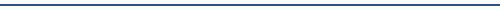 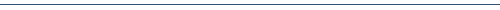 Commissioner JoAnn Hardesty’s Calendar
January 1, 2022 – January 31, 2022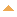 Sat, Jan 1 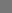 8:00 AM – 12:30 PMHappy New Year! Office Closed.Sun, Jan 2 8:00 AM – 12:00 PMHoliday 12/23-1/3Mon, Jan 3 3:00 PM – 3:45 PMMayor WheelerTue, Jan 4 9:00 AM – 9:30 AMChief of Staff Karly Edwards9:45 AM – 10:45 AMPolicy Director Derek BradleyWed, Jan 5 9:30 AM – 10:00 AMCOUNCIL2:00 PM – 3:00 PMMike Myers OMF CAO Community Safety Transition-Police Accountability Commission4:00 PM – 4:30 PMChief Edwards and Kristin JohnsonThu, Jan 6 8:30 AM – 9:00 AMChief of Staff Karly Edwards9:00 AM – 9:30 AMSenator Michael Dembrow10:00 AM – 11:00 AMINTERVIEW Barbara Bernstein, Locus Focus 1:00 PM – 2:00 PMTeam Hardesty Staff Meeting2:00 PM – 3:00 PMEXECUTIVE SESSION: DOJ Settlement Addendum3:00 PM – 3:30 PMCommissioner Rubio4:00 PM – 4:15 PMLPSCC Video ShootFri, Jan 7 8:30 AM – 9:00 AMChief of Staff Karly Edwards9:00 AM – 9:30 AMHector Aguierre, Kevin Martin, Andrea Durbin re: surveillance briefing9:30 AM – 10:00 AMAndre Miller Community Justice Organizer11:30 AM – 12:00 PMTom Rinehart Director Office of Management & Finance1:30 PM – 2:00 PMJacob Brostoff Executive VP*Rob Martineau President-AFSCME Local 189 Monthly Sat, Jan 8 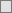 Before 9:00 AMFreeSun, Jan 9 2:00 PM – 5:00 PMCAMPAIGN CALLSMon, Jan 10 9:00 AM – 9:30 AMChief of Staff Karly Edwards10:00 AM – 10:30 AMPBOT Press Conference: BIKETOWN expansion in East & North Portland1:30 PM – 3:00 PMLPSCC Executive Committee3:15 PM – 3:45 PMMayor Wheeler3:45 PM – 4:15 PMWork Session Follow Up with Office of Government Relations Staff4:30 PM – 5:00 PMCommissioner Mapps, Chief of Staff Katie Meyer 5:00 PM – 6:00 PMSarah Iannarone Cross Support with Our Portland Tue, Jan 11 8:30 AM – 9:00 AMChief of Staff Karly Edwards9:30 AM – 11:30 AMWORK SESSION: Bureau of Planning & Sustainability and Smart Cities PDX11:30 AM – 12:00 PMMetro Appointment for Duncan Hwang1:00 PM – 2:00 PMTeam Hardesty Staff Meeting-Max Johnson Records Manager City Auditor2:15 PM – 3:15 PMPBOT Director Warner3:30 PM – 4:00 PMMatt McNally Communications Strategist4:00 PM – 5:00 PMPolicy Director Derek Bradley Wed, Jan 12 1:30 PM – 2:00 PMAshley Henry Business for a Better Portland 2:30 PM – 3:00 PMSenator Earl BlumenauerThu, Jan 13 8:30 AM – 9:00 AMChief of Staff Karly Edwards9:00 AM – 10:00 AMLP Public Safety Steering Committee10:00 AM – 11:00 AMFarrell Richartz LiUNA Local 48311:15 AM – 11:45 AMDan Handelman*Jason Renaud*Debbie Aiona re: ReThink Board 1:00 PM – 2:00 PMTeam Hardesty Staff Meeting2:30 PM – 3:00 PMMatt McNally Communications Strategist 3:30 PM – 4:00 PMPF&R Chief Sara BooneFri, Jan 14 10:30 AM – 11:00 AMBriefing City Atty, Heidi Brown*BHR Director Cathy Bless re: PPA/DOJ Updates 1:30 PM – 2:00 PMCommissioner Ryan and Kellie TorresSat, Jan 15 Before 10:00 AMFreeAfter 5:00 PMFreeSun, Jan 16 2:00 PM – 5:00 PMCAMPAIGN CALLSMon, Jan 17 8:00 AM – 9:00 AMMLK JR. DAY HOLDDAY9:00 AM – 10:00 AMSkanner Foundation 36th Annual Martin Luther King Jr. Breakfast - City of Portland "We Are Better Together" Outreach Team12:00 PM – 3:30 PMREMARKS Students with Purpose Conference-Karanja Noumba Crews3:15 PM – 3:45 PMMayor Wheeler Tue, Jan 18 8:00 AM – 8:30 AMChief of Staff Karly Edwards8:45 AM – 9:15 AMPPB CHIEF Charles Lovell 9:30 AM – 11:30 AMBHR Executive Session w/ Mayor Wheeler and Commissioners11:45 AM – 12:00 PMMatt McNally Communications Strategist1:00 PM – 2:00 PMTeam Hardesty Staff Meeting2:30 PM – 3:00 PMPBOT Director Chris Warner3:30 PM – 4:00 PMCommissioner Sharon Meieran 4:00 PM – 5:00 PMPolicy Director Derek BradleyWed, Jan 19 9:30 AM – 11:30 AMCOUNCIL Historic Resources Code Project2:00 PM – 2:30 PMCity Atty. Robert Taylor, Briefing OIR Report3:45 PM – 4:00 PMChristine Lewis re: I205 tolling projectThu, Jan 20 7:30 AM – 9:30 AMJoint Policy Advisory Committee on Transportation (JPACT) Monthly Meeting9:30 AM – 10:00 AMChief of Staff Karly Edwards10:00 AM – 12:00 PMIBR Executive Steering Group Meeting1:00 PM – 2:00 PMTeam Hardesty Staff Meeting2:15 PM – 2:45 PMMatt Findley, Leaders from International Longshore Warehouse Union 3:00 PM – 3:30 PMMike Meyers, Nate Takara re: Special Appropriations Gun Violence Reduction Grant 3:45 PM – 4:15 PMGovernor Kate Brown4:30 PM – 5:00 PMMatt McNally Communications StrategistFri, Jan 21 8:00 AM – 8:30 AMChief of Staff Karly Edwards9:30 AM – 10:00 AMAndre Miller Community Justice Organizer10:30 AM – 11:00 AMRuby Powell-Dennis11:00 AM – 11:30 AMJessica Kinard Director 1 City Budget Office 11:30 AM – 12:00 PMMichelle Kirby Director II OMF Bureau of Revenue/Finance Services 1:15 PM – 1:45 PMMayor of Milwaukie Mark Gamba*Kathy Hyzy Milwaukie City Council re: Transportation2:00 PM – 3:00 PMKate Merrill Executive Director Central Eastside Industrial Council 3:30 PM – 4:15 PMAndre Miller, Kristin Johnson, Ocean Eale re: Establish Advisory Board Black Youth Leadership & Development Fund5:15 PM – 5:45 PMMatt McNally Sat, Jan 22 Before 9:00 AMFreeAfter 3:00 PMFreeSun, Jan 23 Before 10:00 AMFree12:30 PM – 2:30 PMKristin Dennis, Representative McLain, Lynn Peterson, re: I5BRP discussionMon, Jan 24 9:00 AM – 9:30 AMChief of Staff Karly Edwards11:00 AM – 12:00 PMUrban League President Nkenge Harmon Johnson Elmer's1:30 PM – 2:00 PMLPSCC Exec Planning w/ Co-chairs2:00 PM – 3:00 PMDirector Michael Montoya3:15 PM – 3:45 PMMayor Wheeler 3:45 PM – 4:15 PMEmerald Bogue Director, Regional Government & Community Affairs 4:30 PM – 5:00 PMCommissioner Mapps and Chief of Staff Katie Meyer5:00 PM – 6:00 PMGUEST SPEAKER The Street Trust Member Mtg. Madi Carlson Community Engagement ManagerTue, Jan 25 8:00 AM – 8:45 AMPreston Korst Director Government Relations Habitat for Humanity PDX Region re: Homeownership Development Funding9:00 AM – 9:30 AMDepartment of Justice9:30 AM – 11:30 AMWORK SESSION: 2021 Permitting Audit Follow-Up11:30 AM – 11:55 AMChief of Staff Karly Edwards1:00 PM – 2:00 PMTeam Hardesty Staff Meeting2:00 PM – 2:30 PMIsaac McLennan President Portland Firefighters’ Association, IAFF 2:30 PM – 3:00 PMPMAR PAC Trustees Candidate Interview-Michele Gila Director of Realtor Advocacy Portland Metropolitan Association of Realtors 3:00 PM – 3:15 PMMatt McNally Communications Strategist 3:30 PM – 3:50 PMTara Sweeney Vice President for Communications National Institute for Reproductive Health "State of the Reproductive Union" 4:00 PM – 5:00 PMPolicy Director Derek Bradley 5:15 PM – 5:45 PMDenis Vannier Briefing on Merrick Settlement Ordinance Wed, Jan 26 9:30 AM – 11:30 AMCOUNCIL Technology Oversight Committee Quarterly Report *Historic Resources Code Project2:00 PM – 4:00 PMCOUNCILThu, Jan 27 7:30 AM – 9:00 AMLegislative Virtual Breakfast9:15 AM – 9:45 AMPF&R Chief Sara Boone 11:00 AM – 11:30 AMRepresentative Susan McLain 11:30 AM – 12:00 PMChief of Staff Karly Edwards1:00 PM – 2:00 PMTeam Hardesty Staff Meeting2:15 PM – 2:45 PMBeckie Lee Director of Development & Partnerships Hacienda CDC-re: Hacienda Arrobas and Learning Center3:00 PM – 4:00 PMPBOT Director Warner4:15 PM – 4:45 PMDirector Warner, Chariti Montez, re: Using Port Property for PBOT Usage & PBOT Land for a Safe Rest Vehicle Village 4:45 PM – 5:00 PMMatt McNally Communications Strategist 6:00 PM – 6:15 PMJacobsen Valentine Fri, Jan 28 8:30 AM – 9:00 AMChief of Staff Karly Edwards9:00 AM – 9:30 AMKristin Johnson Financial Policy Advisor*Karly Edwards Chief of Staff re: Budget 9:30 AM – 10:00 AMAndre Miller, Chair Kafoury, re: Transforming Justice Steering Committee Co-Chair 10:00 AM – 11:00 AMCounty Commissioner Susheela Jayapal Check-in11:15 AM – 11:45 AMGreg Johnson Program Administrator Interstate Bridge Replacement Program1:00 PM – 1:45 PMUnions + BIPOC accountability discussion2:15 PM – 3:00 PMCity African American Network 3:30 PM – 4:00 PMDevin BossSat, Jan 29 After 5:00 PMFreeSun, Jan 30 2:00 PM – 5:00 PMCAMPAIGN CALLSMon, Jan 31 9:00 AM – 9:30 AMChief of Staff Karly Edwards2:00 PM – 2:30 PMMayor Wheeler2:30 PM – 3:00 PMCommissioner Rubio3:00 PM – 4:30 PMAbbey Stamp re: Transforming Justice Steering Committee--Interim Discovery Report6:00 PM – 8:00 PMHuman Solutions Board Meeting